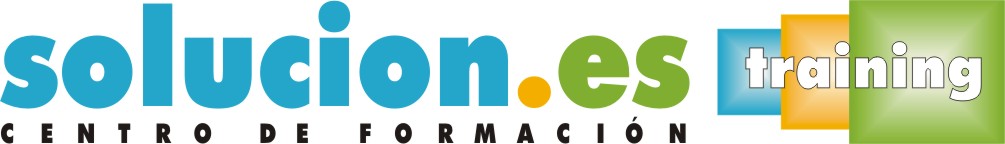  Curso On LineCálculo de Estructuras Metálicas Nuevo Metal 3DObjetivos:El objetivo del curso será que el alumno adquiera conocimientos de la herramienta Nuevo Metal 3D para cálculo de estructuras y elementos estructurales metálicos.Temario:
1 - Generador de pórticos2 - Generador de pórticos II3 - Nuevo Metal 3D4 – Barras5 – Cargas6 - Cargas II7 – Cálculo8 - Placas de anclaje – Uniones9 – Cimentación10 - Listados y planos. Trabajar con DXF-DWG11 - Ejemplo de nave con puente grúa